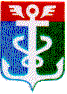 РОССИЙСКАЯ ФЕДЕРАЦИЯПРИМОРСКИЙ КРАЙКОНТРОЛЬНО-СЧЕТНАЯ ПАЛАТА
 НАХОДКИНСКОГО ГОРОДСКОГО ОКРУГА692900 Приморский край, г.Находка, Находкинский пр-т,14тел.(4236) 69-22-91 факс (4236) 74-79-26 E-mail: ksp@ksp-nakhodka.ruЗАКЛЮЧЕНИЕКонтрольно-счётной палаты Находкинского городского округа к проекту решения Думы Находкинского округа «О внесении изменений в бюджет Находкинского городского округа на 2015 год и плановый период 2016 и 2017 годов» От 16 июля 2015 годаI. Общие положения.Заключение Контрольно-счётной палаты Находкинского городского округа (далее КСП НГО) на проект Решения Думы Находкинского городского округа «О внесении изменений в бюджет Находкинского городского округа  на 2015 год и плановый период 2016 и 2017 годов» (далее – проект Решения) подготовлено в соответствии с Бюджетным кодексом Российской Федерации (далее – Бюджетный кодекс, БК РФ), Уставом Находкинского городского округа, Решением о бюджетном  процессе в Находкинском городском округе» от 30.10.2013г. № 265-НПА (далее – Решение о бюджетном процессе), Решением о Контрольно-счетной палате Находкинского городского округа от 30.10.2013г. № 264-НПА и иными нормативными правовыми актами. Представленный на экспертизу проект Решения подготовлен финансовым управлением администрации Находкинского городского округа и внесён в Контрольно-счётную палату Находкинского городского округа главой администрации Находкинского городского округа О.Г. Колядиным 13.07.2015г. (Распоряжение главы администрации НГО от 13.07.2015г. № 428-р, сопроводительное письмо от 13.07.2015 года исх. № 1-31-1625). Согласно части 1 ст.18 «Решения   о бюджетном процессе в Находкинском городском округе» от 30.10.2013г. № 265-НПА, одновременно с проектом Решения Думы Находкинского городского округа о внесении изменений в Решение о бюджете Находкинского городского округа на текущий финансовый год и плановый период предоставляются следующие документы и материалы:1) сведения об исполнении бюджета Находкинского городского округа за истекший отчетный период текущего финансового года;2) оценка ожидаемого исполнения бюджета Находкинского городского округа в текущем финансовом году;3) пояснительная записка с обоснованием предлагаемых изменений.Документы, представленные одновременно с проектом Решения об изменении местного бюджета, соответствуют перечню форм, утвержденных Решением о бюджетном процессе. Из пояснительной записки, представленной на экспертизу, следует, что проект Решения «О внесении изменений в бюджет Находкинского городского округа на 2015 год и плановый период 2016 и 2017 годов» разработан в связи с необходимостью: - внесения изменений в бюджет Находкинского городского округа на 2015 год по доходам и расходам в части изменения бюджетных назначений за счёт собственных средств и средств бюджета вышестоящего уровня;- перераспределения собственных средств с учётом реально сложившейся ситуации по исполнению бюджета текущего года.Изменения, внесённые в плановые показатели местного бюджета на 2015 год, предложенные к утверждению, представлены в следующей таблице 1: Таблица 1                                                                                                                                       тыс. рублей                               В соответствии с представленным проектом Решения «О внесении изменений в бюджет Находкинского городского округа на 2015 год и плановый период 2016 и 2017 годов», на 2015 год доходы увеличиваются на 49 118,54 тыс. рублей и составят 3 023 053,99 тыс. рублей, расходы увеличиваются на 49 118,54 тыс. рублей и составят 3 357 800,29 тыс. рублей, дефицит бюджета не изменяется и составит 334 746,30 тыс. рублей. II. Доходы бюджета Находкинского городского округа.Изменения на 2015 год по группам доходов представлены в таблице 2:   Таблица 2                                                                  тыс. рублейДоходы бюджета Находкинского городского округа планируется увеличить в целом на сумму 49 118,54 тыс. рублей, в том числе:за счёт увеличения налоговых доходов на сумму 8 300,00 тыс. рублей, в том числе:- увеличения единого налога на вмененный доход для отдельных видов деятельности на сумму 7 000,00 тыс. рублей,- увеличения налога, взимаемого в связи с патентной системой налогообложения, на сумму 300,00 тыс. рублей,- увеличения государственной пошлины на сумму 1 000,00 тыс. рублей; за счёт увеличения неналоговых доходов на сумму 37 430,50 тыс. рублей, в том числе:- увеличения доходов от арендной платы за земельные участки, государственная собственность на которые не разграничена, на сумму 10 000,00 тыс. рублей - увеличения доходов от продажи земельных участков, государственная собственность на которые не разграничена, на сумму 5 000,00 тыс. рублей,- увеличения штрафных санкций, возмещения ущерба на сумму 4 000,00 тыс. рублей,- увеличения прочих неналоговых доходов на сумму 18 430,50 тыс. рублей,за счёт увеличения бюджетных ассигнований по безвозмездным поступлениям на сумму 3 388,04 тыс. рублей, в том числе:- увеличения субсидий на мероприятия по созданию многофункциональных центров предоставления государственных и муниципальных услуг на сумму 2 213,95 тыс. рублей,- увеличения субвенций на составление (изменение) списков кандидатов в присяжные заседатели федеральных судов общей юрисдикции в РФ на сумму 99,70 тыс. рублей,- уменьшения субвенций на государственную регистрацию актов гражданского состояния на сумму 833,80 тыс. рублей,- увеличения межбюджетных трансфертов на мероприятия по временному социально-бытовому обустройству лиц, вынужденно покинувших территорию Украины на сумму 678,80 тыс. рублей,- увеличения межбюджетных трансфертов на создание и развитие многофункциональных центров предоставления государственных и муниципальных услуг на сумму 1 180,89 тыс. рублей,- увеличения межбюджетных трансфертов на комплектование книжных фондов библиотек на сумму 48,50 тыс. рублей.III. Расходы местного бюджета.Проектом предусмотрены расходы в объёме запланированных доходов и дефицита бюджета в сумме 3 357 800,29 тыс. рублей, с увеличением по отношению к расходам по Решению Думы от 24.06.2015г. № 687-НПА на сумму 49 118,54 тыс. рублей, в том числе за счёт увеличения поступлений собственных доходов на сумму 45 730,50 тыс. рублей и безвозмездных поступлений на сумму 3 388,04 тыс. рублей.В проекте Решения Думы Находкинского городского округа «О внесении изменений в бюджет Находкинского городского округа на 2015 год и плановый период 2016 и 2017 годов» предложено внести изменения в Приложение 5 «Распределение бюджетных ассигнований бюджета Находкинского городского округа по разделам, подразделам, целевым статьям и подгруппам видов расходов на 2015 год» и Приложение 7 «Ведомственная структура расходов бюджета Находкинского городского округа на 2015 год».Изменения плановых показателей по расходам представлены в таблице 3:                                                                                                       Таблица 3                                                                      тыс. рублейБюджет Находкинского городского округа по расходам в 2015 году, согласно Решения Думы НГО от 24.06.2015г. № 687-НПА, на 85,96% (2 844 014,78 тыс. рублей) сформирован в структуре муниципальных программ. В связи с предложенными изменениями, в части уточнения расходов на 2015 год, вносятся изменения в Приложение 9 «Распределение бюджетных ассигнований из бюджета Находкинского городского округа на 2015 год по муниципальным программам и непрограммным направлениям деятельности» (таблица 4).  Таблица 4тыс.рублейРасходы на финансирование муниципальных программ увеличены на 3 711,61 тыс. рублей, в сравнении с Решением Думы НГО от 24.06.2015 года № 687-НПА, и составляют 84,81% всех расходов.Расходы по непрограммным мероприятиям составляют 510 073,90 тыс. рублей или 15,19% всех расходов.IV.Дефицит бюджета.Дефицит бюджета, в сравнении с решением Думы НГО от 24.06.2015 года № 687-НПА, не изменяется и составит 334 746,30 тыс. рублей или 23,6% от собственных средств бюджета без учета средств по дополнительному нормативу отчислений по НДФЛ (334 746,30 / 1 462 379,49 (1 897 346,20 - 434 966,71)*100 =22,89%. Предлагаемая сумма дефицита бюджета превышает максимально допустимый уровень 10% на сумму средств, принимаемых к исполнению за счет уменьшения остатков средств на счетах в сумме 192 586,30 тыс. рублей, в соответствии с абзацем 3 пункта 3 статьи 92.1 Бюджетного Кодекса РФ. Размер дефицита бюджета без учета остатков средств на счетах составляет 9,72% (142 160,00 / 1 462 379,49).  Выводы.1. Проект Решения Думы Находкинского городского округа «О внесении изменений в бюджет Находкинского городского округа на 2015 год и плановый период 2016 и 2017 годов» внесён главой администрации Находкинского городского округа в Контрольно-счетную палату 13.07.2015г. (вх. № 07.2015/082 от 13.07.2015г.). 2. Уточнённые доходы местного бюджета на 2015 год составят 3 023 053,99 тыс. рублей с увеличением на 49 118,54 тыс. рублей, уточнённые расходы составят 3 357 800,29 тыс. рублей с увеличением на 49 118,54 тыс. рублей, дефицит бюджета не изменяется и составляет 334 746,30 тыс. рублей или 9,72% от собственных средств бюджета без учёта средств по дополнительному нормативу отчислений по НДФЛ (без учёта средств, принимаемых к исполнению за счет уменьшения остатков средств на счетах). Заключение.В ходе проверки документов, представленных одновременно с проектом Решения Думы Находкинского городского округа «О внесении изменений в бюджет Находкинского городского округа на 2015 год и плановый период 2016 и 2017 годов», нарушений действующего бюджетного законодательства не выявлено.Предложение.С учётом вышеизложенного, Контрольно-счётная палата Находкинского городского округа предлагает Думе Находкинского городского округа при рассмотрении проекта Решения Думы Находкинского городского округа «О внесении изменений в бюджет Находкинского городского округа на 2015 год и плановый период 2016 и 2017 годов» учесть данное заключение.Председатель Контрольно-счётной палаты  Находкинского городского округа                                                                  Т.А. ГончарукАудитор Контрольно-счётной палаты  Находкинского городского округа                                                                  И.В. Карабанова               Решение Думы от 24.06.2015 г.№ 687-НПАПроектуточнений№ 4Отклонения( +,-)стб.3-стб.21234ДОХОДЫ2 973 935,453 023 053,99+49 118,54РАСХОДЫ3 308 681,753 357 800,29+49 118,54ДЕФИЦИТ-334 746,30-334 746,300,00Группы доходовРешение Думы от 24.06.2015 г.№ 687-НПАПроектуточнений № 4Отклонения (+,-) стб.3- стб.21234Собственные доходы, в том числе:1 851 615,701 897 346,20+45 730,50-Налоговые доходы, в том числе:1 392 116,001 400 416,00+8 300,00Налоги на прибыль (налог на доходы физических лиц)909 500,00909 500,000,00Акцизы по подакцизным товарам (продукции), производимым на территории РФ16 000,0016 000,000,00Налоги на совокупный доход: -единый налог на вменённый доход для отдельных видов деятельности-налог, взимаемый в связи с патентной системой налогообложения169 000,00168 400,00600,00176 300,00175 400,00900,00+7 300,00+7 000,00+300,00Налоги на имущество:- налог на имущество физических лиц-земельный налог280 816,0023 334,00257 482,00280 816,0023 334,00257 482,000,000,000,00Государственная пошлина16 800,0017 800,00+1 000,00-Неналоговые доходы, в том числе:459 499,70496 930,20+37 430,50Доходы от использования имущества, находящегося в государственной и муниципальной собственности376 952,00386 952,00+10 000,00Платежи при пользовании природными ресурсами11 000,0011 000,000,00Доходы от оказания платных услуг и компенсации затрат государства4 347,704 347,700,00Доходы от продажи материальных и нематериальных активов28 000,0033 000,00+5 000,00Штрафные санкции, возмещение ущерба18 000,0022 000,00+4 000,00Прочие неналоговые доходы21 200,0039 630,50+18 430,50Безвозмездные поступления1 122 319,751 125 707,79+3 388,04-Безвозмездные поступления от других бюджетов бюджетной системы РФ, в том числе:1 122 053,981 125 442,02+3 388,04Дотации от других бюджетов бюджетной системы РФ5 651,005 651,000,00Субсидии от других бюджетов бюджетной системы РФ191 619,06193 833,01+2 213,95Субвенции от других бюджетов бюджетной системы РФ922 539,52921 805,42-734,10Иные межбюджетные трансферты2 244,404 152,59+1 908,19-Прочие безвозмездные поступления в бюджеты городских округов265,77265,770,00Всего доходов 2 973 935,453 023 053,99+49 118,54РазделыРешение Думы от 24.06.2015г. № 687-НПАПроект изменений №4Отклонения(+/-),стб.3-стб.2.12340100 Общегосударственные вопросы,в том числе:0102 «Функционирование высшего должностного лица МО» 0103 «Функционирование законодательных (представительных) органов государственной власти и представительных органов МО0104 «Функционирование местных администраций»0105 «Судебная система»0106 «Обеспечение деятельности финансовых, налоговых и таможенных органов и органов финансового (финансово-бюджетного) надзора»0111 «Резервные фонды»0113 «Другие общегосударственные вопросы»274 897,691 950,0016 950,0048 600,810,0024 013,001 009,72182 374,16280 222,441 950,0016 950,0048 600,8199,7024 013,001 009,72187 599,21+5 324,750,000,000,00+99,700,000,00+5 225,050200 Национальная оборона,в том числе:0204 «Мобилизационная подготовка экономики» 292,00292,00292,00292,000,000,000300 Национальная безопасность и правоохранительная деятельность, в том числе:0309 «Защита населения и территории от чрезвычайных ситуаций природного и техногенного характера, гражданская оборона»40 475,6040 475,6040 475,6040 475,600,000,000400 Национальная экономика,в том числе:0405 «Сельское хозяйство и рыболовство»0409 «Дорожное хозяйство»0412 «Другие вопросы в области национальной экономии»284 182,021 935,97252 212,7030 033,35284 182,021 935,97252 212,7030 033,350,000,000,000,000500 Жилищно-коммунальное хозяйство,в том числе:0501 «Жилищное хозяйство» 0502 «Коммунальное хозяйство»0503 «Благоустройство»0505 «Другие вопросы в области жилищно-коммунального хозяйства» 675 324,23473 654,9477 779,32104 666,8419 223,13678 251,23476 604,9477 756,32104 666,8419 223,13+2 927,00+2 950,00-23,000,000,000600 Охрана окружающей среды,В том числе:0605 «Природоохранные мероприятия» 464,40464,40464,40464,400,000,000700 Образование, в том числе:0701 «Дошкольное образование»0702 «Общее образование»0707 «Молодежная политика и оздоровление детей»0709 «Другие вопросы в области образования»1 726 694,83636 293,861 021 970,7731 304,0037 126,201 727 857,43636 293,861 023 133,3731 304,0037 126,20+1 162,600,00+1 162,600,000,000800 Культура, кинематография и средства массовой информации,в том числе:0801 «Культура»,0804 «Другие вопросы в области культуры, кинематографии, средств массовой информации»215 656,59179 838,0035 818,59215 542,49179 723,9035 818,59-114,10-114,100,001000 Социальная политика,в том числе:1001 «Пенсионное обеспечение»1003 «Социальное обеспечение населения»1004 «Охрана семьи и детства»,в том числе:«Компенсация части родительской платы за содержание ребенка в дошкольном учреждении»1006 «Другие вопросы в области социальной политики»35 856,404 000,0010 826,1516 730,2516 730,254 300,0035 406,404 550,009 826,1516 730,2516 730,254 300,00-450,00+550,00-1 000,000,000,000,001100 Физическая культура и спорт,в том числе:1101 «Физическая культура»1105 «Другие вопросы в области физической культуры и спорта»19 838,008 163,1411 674,8620 106,288 503,1411 603,14+268,28+340,00-71,721300 Обслуживание внутреннего государственного и муниципального долга, в том числе:1301 «Процентные платежи по муниципальному долгу»35 000,0035 000,0075 000,0075 000,00+40 000,00+40 000,00Всего расходов3 308 681,753 357 800,29+49 118,54№ п/пНаименованиеЦелевая статьяРешение Думы от 24.06.15г. № 687-НПАПроект изменений №4Отклонения(+/-),стб.5-стб.41234561«Информатизация администрации Находкинского городского округа» на 2015-2017 годы01000004 723,314 723,310,002«Развитие культуры в Находкинском городском округе» на 2015-2018 годы0200000285 608,89285 657,39+48,503«Поддержка социально ориентированных некоммерческих организаций Находкинского городского округа» на 2015-2017 годы03000001 000,001 000,000,004«Дополнительные меры социальной поддержки отдельных категорий граждан Находкинского городского округа» на 2015-2017 годы040000014 872,4614 872,460,005«Развитие образования в Находкинском городском округе на 2015-2019 годы»05000001 631 392,841 631 392,840,006«Развитие дорожного хозяйства Находкинского городского округа» на 2015-2017 годы0600000244 749,13244 749,130,007«Обеспечение доступным жильем жителей Находкинского городского округа на 2015-2017 годы и на период до 2020 года»0700000462 378,17461 378,17-1 000,008«Развитие жилищно-коммунального хозяйства и создание комфортной среды обитания населения в Находкинском городском округе» на 2015-2017 гг.0800000123 401,01123 401,010,009«Защита населения и территории Находкинского городского округа от чрезвычайных ситуаций на 2015-2017 годы»090000040 475,6040 475,600,0010«Развитие физической культуры и спорта в Находкинском городском округе» на 2015-2017 годы100000018 870,0020 138,28+1 268,2811«Развитие туризма в Находкинском городском округе на 2015-2017 годы»1100000390,00390,000,0012«Создание и развитие системы газоснабжения Находкинского городского округа» на 2015-2018 годы12000000,000,000,0013«Развитие малого и среднего предпринимательства на территории Находкинского городского округа» на 2015-2017 годы13000001 000,001 000,000,0014«Снижение административных барьеров, оптимизация и повышение качества предоставления государственных и муниципальных услуг на базе МФЦ НГО» на 2015-2017 годы140000015 153,3718 548,20+3 394,83Всего расходов2 844 014,782 847 726,39+3 711,61